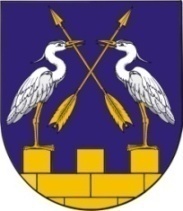 КОКШАЙСКАЯ СЕЛЬСКАЯ       МАРИЙ ЭЛ РЕСПУБЛИКЫСЕ         АДМИНИСТРАЦИЯ  ЗВЕНИГОВО МУНИЦИПАЛ                                            ЗВЕНИГОВСКОГО       РАЙОНЫН КОКШАЙСК           МУНИЦИПАЛЬНОГО РАЙОНА ЯЛ КУНДЕМ          РЕСПУБЛИКИ МАРИЙ ЭЛ АДМИНИСТРАЦИЙЖЕ                      ПОСТАНОВЛЕНИЕ 			                           ПУНЧАЛот 03 августа   2021г. № 83О внесении изменений в постановление №20 от 03.03.2021г. «Об утверждении реестра мест (площадок) накопления твердых коммунальных отходов на территории Кокшайского сельского поселения.В соответствии с пунктом 3 постановления Правительства Российской Федерации от 31 августа 2018 года №1039 «Об утверждении Правил обустройства мест (площадок) накопления твердых коммунальных отходов и ведения их реестра», Уставом администрации МО «Кокшайское сельское поселение», Кокшайская сельская администрация постановляет: 1.Пункты 3;15;39, приложения постановления Кокшайской сельской администрации  №20 от 03.03.2021г. «Об утверждении реестра мест (площадок) накопления твердых коммунальных отходов на территории Кокшайского сельского поселения», читать в следующем виде:2. Дополнить приложение постановления Кокшайской сельской администрации  №20 от 03.03.2021г. «Об утверждении реестра мест (площадок) накопления твердых коммунальных отходов на территории Кокшайского сельского поселения» п.55а следующего содержания:3. Настоящее Постановление подлежит  размещению на  официальном сайте Администрации муниципального образования «Звениговский муниципальный район» в информационно-телекоммуникационной сети «Интернет» -   www.admzven.ru4. Настоящее постановление вступает в силу со дня подписания.5. Контроль за исполнением настоящего постановления оставляю за собой.Глава Администрации                                          П.Н. Николаев№ п/пАдрес контейнерной площадкиАдреса  домов.Источники обра-зования ТКО.Тех -кие хар-тики пло- док накопления ТКОДанные о собственниках площадок накопления ТКО3.с.Кокшайск ул.Дружбы у дома №14аС.Кокшайск, Ул.Дружбыпер.Березовый,  ул.Нагорная, д.д.24-27, ул.ЛеснаяТвердое покрытие2-кон-ра 1,1куб.м.Кокшайская сельская администрацияРМЭ Звениговский район с.Кокшайск ул.Кологривова д.37а15.с.Кокшайск ул.Кологривова у дома  №23С.Кокшайск, Ул.Кологривова, ул.Луговая, ул.ЛеснаяТвердое покрытие3-кон-ра 1,1куб.м.Кокшайская сельская администрацияРМЭ Звениговский район с.Кокшайск ул.Кологривова д.37а39.д.Семеновка, ул.Лесная  у дома №7Д.Семеновка, ул.ЛеснаяТвердое покрытие2-кон-ра 1,1куб.м.Кокшайская сельская администрацияРМЭ Звениговский район с.Кокшайск ул.Кологривова д.37а№ п/пАдрес контейнерной площадкиАдреса  домов.Источники обра-зования ТКО.Тех -кие хар-тики пло- док накопления ТКОДанные о собственниках площадок накопления ТКО55а.П.Шуйка ул.Заречная у дома №3П.Шуйка,ул.ЗаречнаяТвердое покрытие2-кон-ра 1,1куб.м.Кокшайская сельская администрацияРМЭ Звениговский район с.Кокшайск ул.Кологривова д.37а